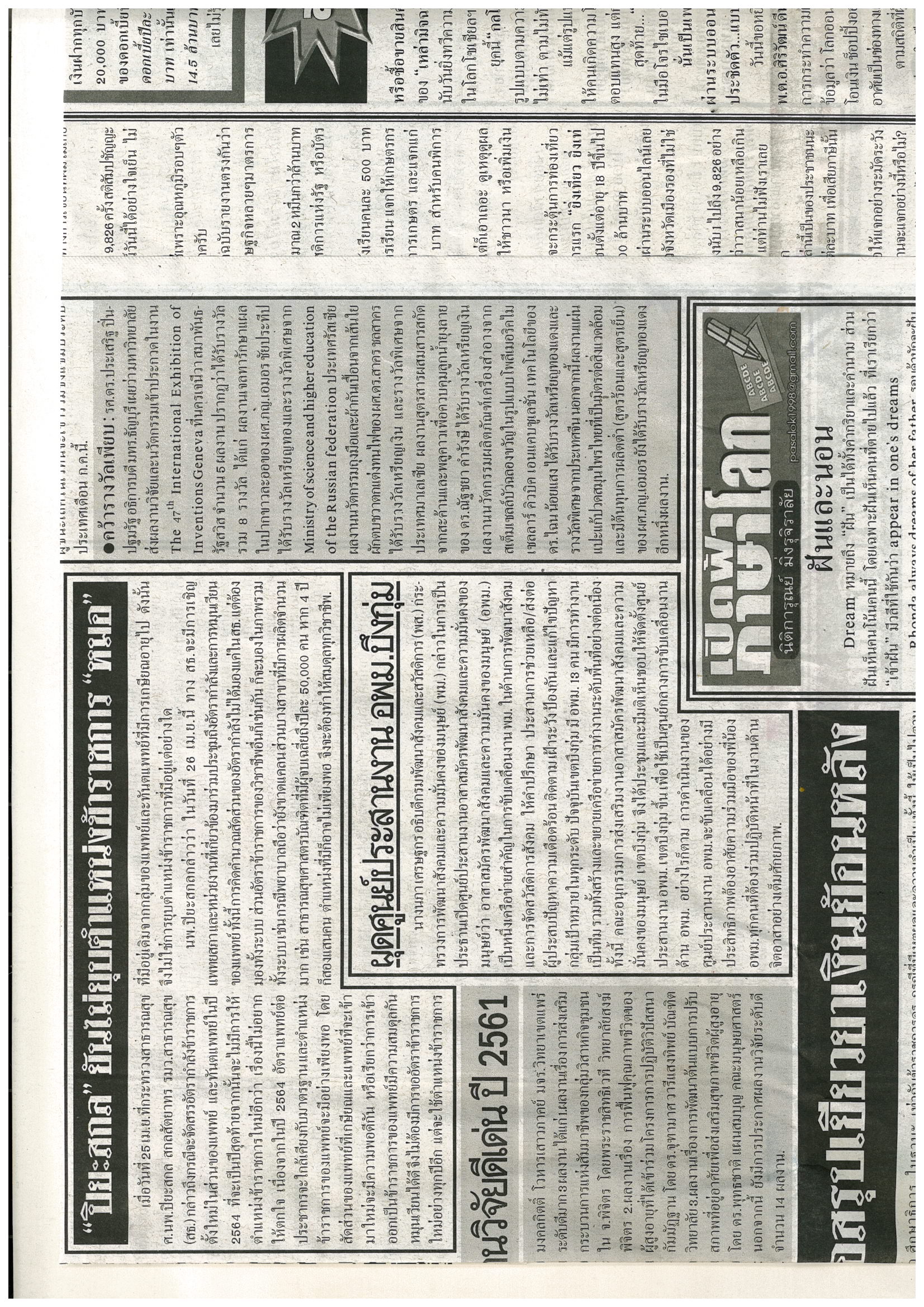 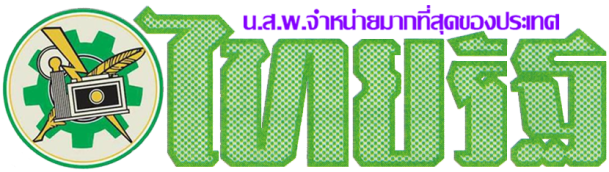 ข่าวประจำวันศุกร์ที่ 26 เมษายน  2562 หน้าที่ 15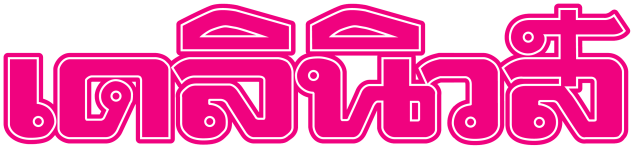 ข่าวประจำวันศุกร์ที่ 26 เมษายน  2562 หน้าที่ 11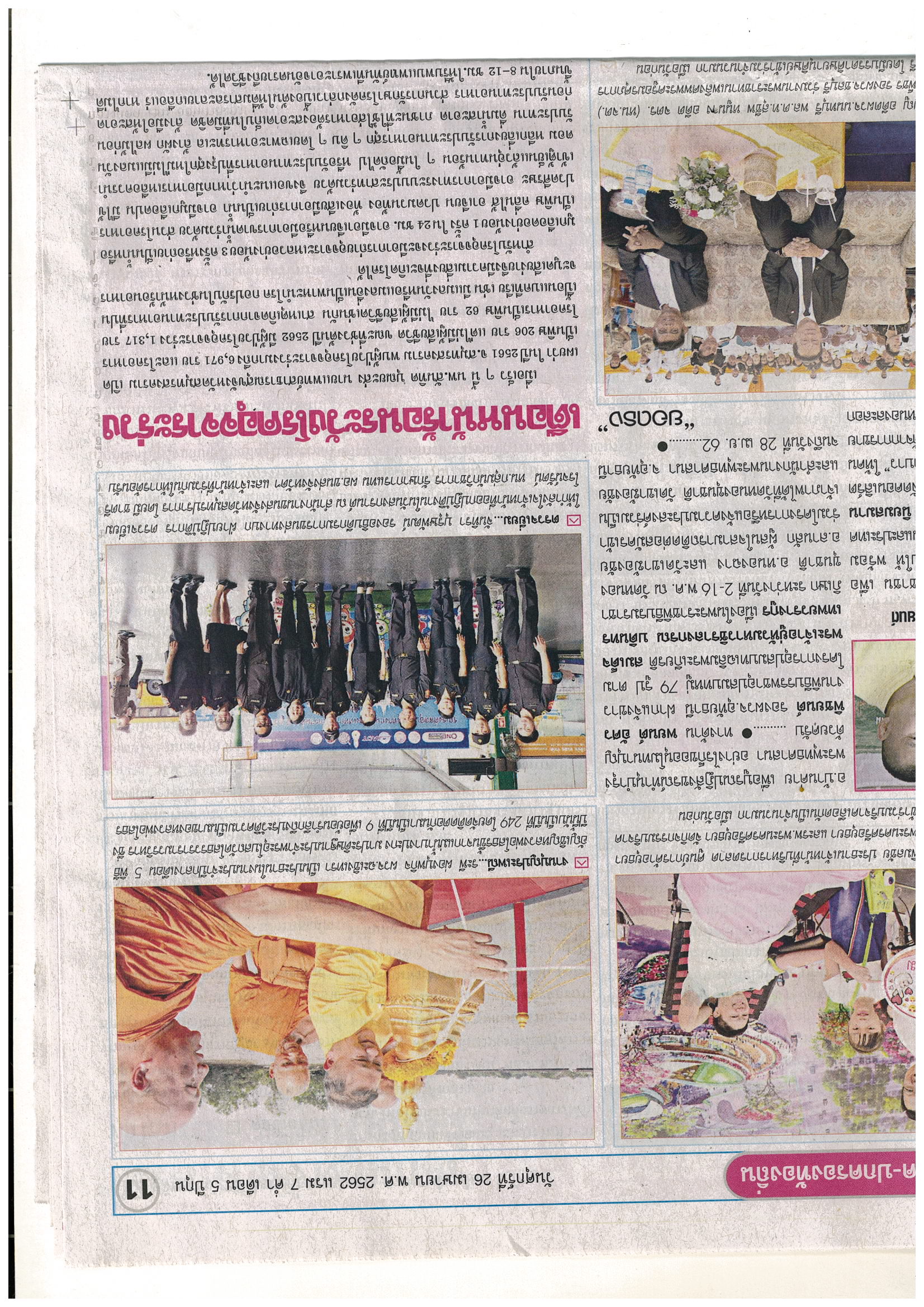 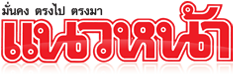 ข่าวประจำวันศุกร์ที่ 26 เมษายน  2562 หน้าที่ 9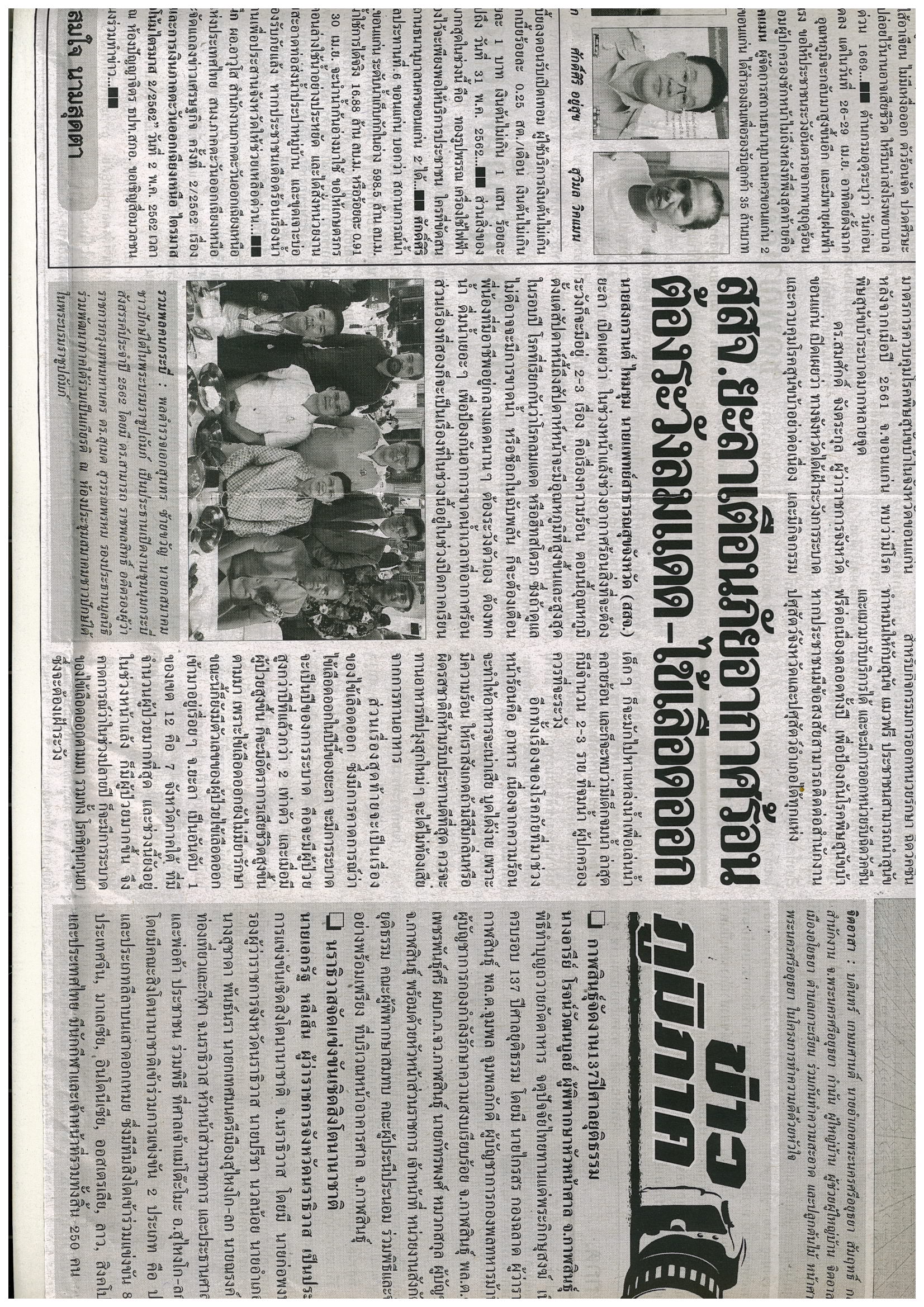 